          Conference Funding Application FormPlease note that:Applications under £10,000 are considered throughout the yearApplications over £10,000 are considered twice a year, deadlines are 1 March and 15 August each yearOnce completed, email this form to admin@cerf.cam.ac.uk 1.  Applicant(s) Details2. Conference Details2.1  Conference title (10 words max.)2.2  Proposed dates of the Conference2.3 Objectives and Themes of the Conference (max 250 words) 2.4 Preliminary Programme for the Conference3. Funding3.1 Please provide a detailed budget for the conference. If you require any assistance with preparing the budget, please contact cerf@jbs.cam.ac.uk 3.2 What other sources of financial assistance are available to you?3.3 When did you apply to these alternative sources and with what results? If no such applications have been made, give reasons.4.  Additional information4.1 Please list any documents (and attach to your email when submitting the form) or provide links to documents you would like to supply to support your application. Title and Name of ApplicantEmail AddressTelephone NumberFull Postal Address 
Applicant’s signature (electronic signature accepted)Other Applicants (s) - Conference OrganisersConference start dateConference end date£££££TOTAL COST£3.4  Total amount requested from CERF:£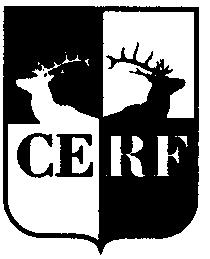 